Vocab Finder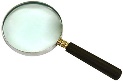 For the required chapter(s) find 5 potential vocabulary words or words you don’t know—write down the word and what page you found it on.Look up and write down the definition of the word.Write an original sentence that uses this word correctly.The artist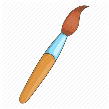 The job of the artist is to bring a scene, character, or setting to life through visual art (similar to a scene depiction). Use any artistic talents/tools available to you to accomplish this role. The SummarizerThe summarizer’s job is to take all the events that happened during the last reading session and condense it to either a plot list or a paragraph that sums it up so that the most important plot pieces have been addressed.The Investigator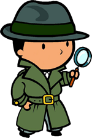 Your job is to dig up some background information on any topic related to your book. This might include: · The geography, weather, culture, or history of the book’s     setting.· Information about the author, her/his life, and other works. · Information about the time period portrayed in the book · Pictures, objects, FOOD, or materials that illustrate elements of the book · The history and derivation of words or names used in the book · Music that reflects the book or the time Be ready to present what you have found in either physical example (objects, songs, dishes, etc..) or through organized writing (3-5 paragraphs).The Counselor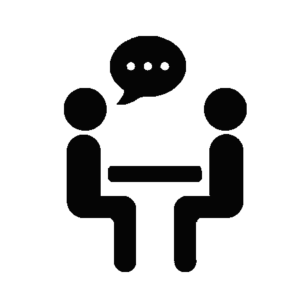 The job of the counselor is to…Identify the most significant/a conflict(s) of the current reading.Give three pieces of advice for the characters involved with explanation when needed.Predict the consequences of not following through with this advice. 